SENARAI SEMAK PERMOHONAN PENGURUSAN HARTA PENYELIDIKAN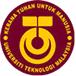 UNIT AKAUN DAN REKOD HARTA, BAHAGIAN KEWANGANPUSAT PENGURUSAN PENYELIDIKANARAS 3, BLOK F54, BANGUNAN PUSAT SISWAZAH81310 UTM, JOHOR www.rmc.utm.my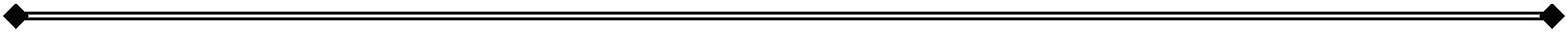 PENDAFTARAN PEMINDAHAN HARTA (GERAN TAMAT) /TRANSFER OF ASSET REGISTRATION (GRANT ENDED)Dokumen yang perlu dikemukakan:Documents to be submitted:   Item (Sila isi pada kotak yang berkaitan) / Item  (please tick where appropriate)Permohonan adalah untuk tindakan ketua projek bagi projek penyelidikan yang telah tamat tempohApplication is to project leader for research project that has endedHarta Penyelidikan boleh diserahkan kepada/ Assets could be hand-over to:-Ketua Projek sediada (yang memperoleh geran baru)/ Existing Project Leader (who receive new  active grant)Makmal di Jabatan/Fakulti/ Lab at department/facultyUnit Pengurusan Makmal Universiti (UPMU)/ University Laboratory Management Unit  NoITEM UMUM / GENERAL ITEMPemohonApplicant
(√)1)Borang Permohonan Pendaftaran Pemindahan Harta (GeranTamat) UTM/RMC/F/0175 yang disahkan oleh ketua projek (tandatangan & cop asal)  Application Form For Transfer Of Asset Registration (Grant Ended) UTM/RMC/F/0175 verified by project leader (original signature and stamp)2)Salinan Borang Daftar Harta Tetap KEW.PA-2 @ Daftar Inventori KEW.PA-3Copy of Asset Registration Form KEW.PA-2 @ Inventory Registration KEW.PA-3